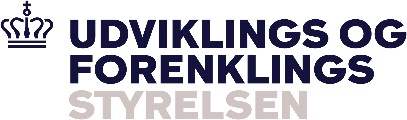 List of systems/servicesSystem: eKapitalFATCACRS
UdlaanPrioritetslaanPensiondiversePantebreveIndlaanCBCSystem: eKapital (Classic)AKFAAKSAANPAATPBHOLCPSFINK
GIIFPAIRTEOBLGPADEPANTSFSUDBYURTEKTRSystem: PSRMINDBetalingsoplysningerTraekListeModtagServiceINDBetalingsaftalerTraekListeModtagServiceINDBetalingsanmodningerTraekListeSendServiceINDIndbetalingsKortStatusListeModtagServiceINDBetalingTilAfmeldingerTraekListeSendServiceINDIndbetalingOplysningListeModtagServiceINDKontoudtogOplysningListeModtagServiceINDUdbetalingOplysningListeModtagServiceINDMFFordringIndberetServiceINDMFKvitteringHentServiceINDMFUnderretSamlingHentServiceINDMFFordringTypeHentServiceINDMUdbetalingOplysningListeModtagServiceINDMKontoudtogOplysningListeModtagServiceSystem: MiniMF (ICI)MFFordringIndberetMFFordringTypeHentMFKvitteringHentMFUnderretSamlingHentSystem: DMIBetalingsanmodningerTrækListeSendDMIBetalingsaftalerTrækListeModtagServiceDMIBetalingsanmodningerTrækListeSendServiceDMIBetalingsoplysningerTrækListeModtagServiceDMIBetalingTilAfmeldingerTrækListeSendServiceDMIIndbetalingOplysningListeModtagServiceDMIKontoudtogOplysningListeModtagService
DMIUdbetalingOplysningListeModtagService
DMIValutaKurserOverførServiceSystem: ICSSummariskIndgangsangivelseOpdaterServiceSummariskIndgangsangivelseOpretServiceSummariskIndgangsangivelseSamlingOmdirigerServiceSystem: ManifestManifest.AfgangsdeklarationOpdaterManifest.AfgangsdeklarationOpretManifest.AfgangsdeklarationSletManifest.AnkomstdeklarationOpdaterManifest.AnkomstdeklarationOpretManifest.AnkomstdeklarationSletManifest.EksternAnkomstOgAfgangsIndberetningOpretManifest.MidlertidigOpbevaringOpdaterManifest.MidlertidigOpbevaringOpretManifest.MidlertidigOpbevaringOpsplitOpretManifest.MidlertidigOpbevaringSletManifest.TolddokumentSamlingHentThis document describes the client side of the FTPS-Gateway solution, i.e. how you as a user can upload files to SKAT or receive files from SKAT using FTPS-Gateway facilities for secure and managed file transport via the FTPS protocol.NOTE! This guide only includes examples of OCES3 certificate usage since SKAT require conversion from OCES2 to OCES3 as informed by Digitaliseringsstyrelsen (DIGST). IMPORTANT – For companies already using the SKAT FTPS-Gateway! Using an OCES3 requires registration as a new/first time user.Please follow the entire Client Connection guidelines below. It is NOT possible to upload an OCES3 certificate within an OCES2 user account.Certificate Portal – Certificate registrationThe Certificate Portal provides self-service for pre-registration of certificates.TFE: https://secureftpgatewaytest.skat.dkPROD: https://secureftpgateway.skat.dkIMPORTANT!Remember if you want to register a OCES3 (MitID) certificate and was using a OCES2 (NemID) certificate before you need to register the new OCES3 certificate as a new user account. Web-browser setupFirefox:Open the browser and find the Settings menu item. Choose Privacy & Security and go to the Security section Press the button View Certificates.   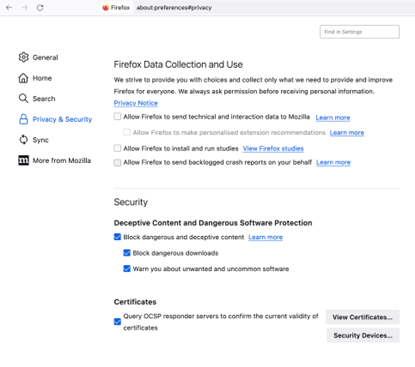 In the Certificate Manager window press Import and locate your certificate. It will probably ask for the password for the certificate.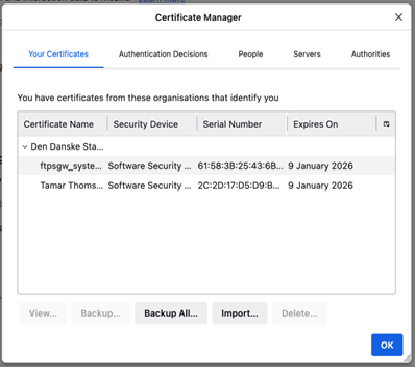 Go to the Tab Authendication Decisions and delete previous entries related to the Certificate Portal URL https://secureftpgateway.skat.dk (Production) or https://secureftpgatewaytest.skat.dk (TFE). Choose the URL that match the system you want to register either TFE or Production.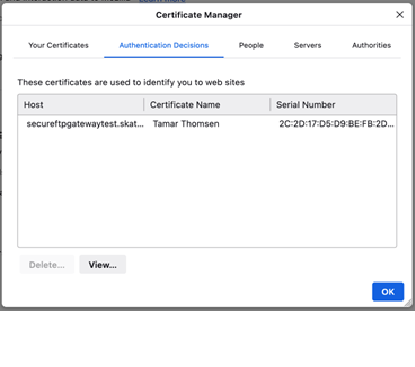 Google Chrome:Open the browser and find the settings menu item. Choose Privacy & Security and go to the Security section.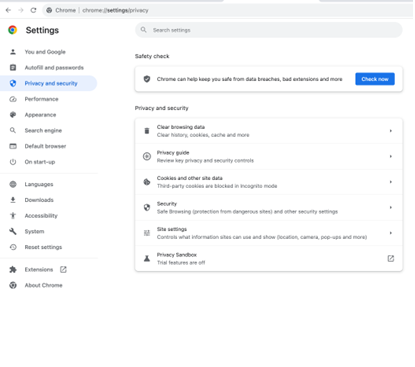 Press Manage device certificates and it will open another window.Press the button Import to import your certificate. It will probably ask for the certificate password.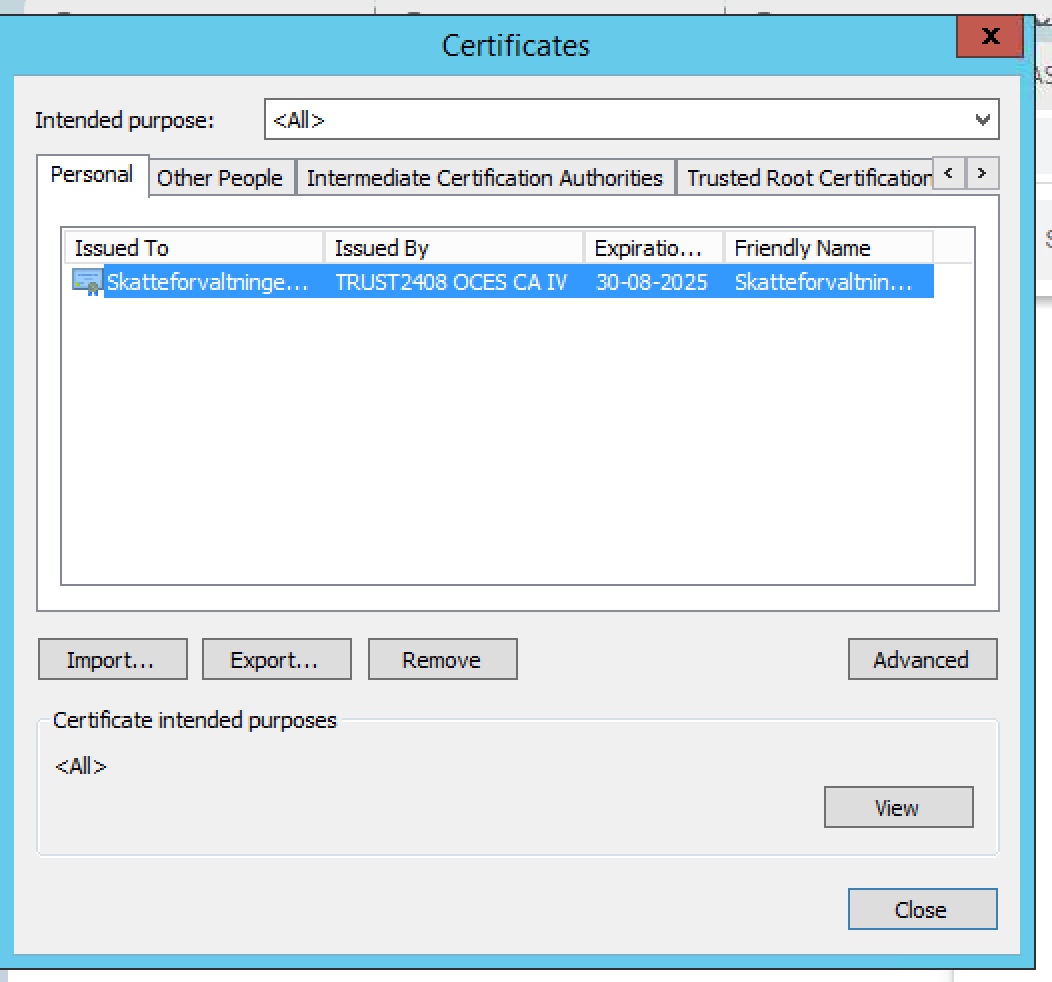 Microsoft Edge:Open the browser and find the settings menu item. Choose Privacy & Security and go to the Security section.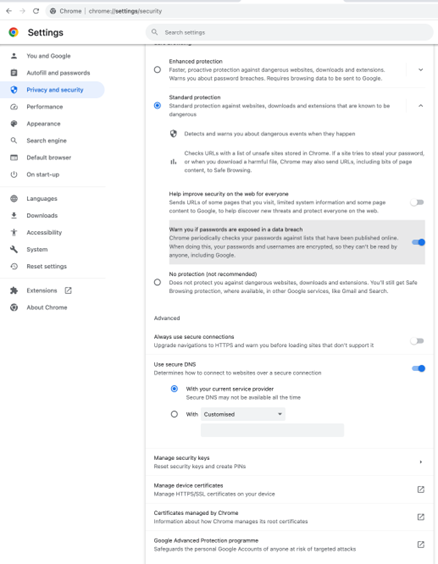 Press Manage certificates and it will open another window.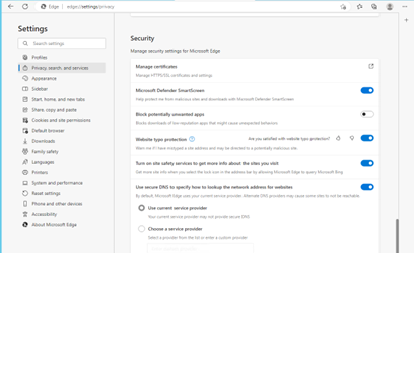 Press the button Import to import your certificate. It will probably ask for the certificate password.Now you should be able to continue the registration process in the Certificate Portal.You are required to use a valid certificate for the FTPS Gateway.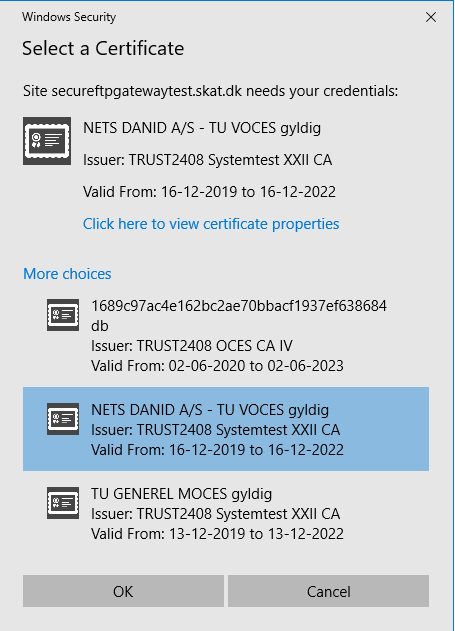 In above example you can select from the certificates, which have been imported to the browser. Here we select a NETS test certificate and enter the logon page of the Certificate Portal. The CVR and UUID information is extracted from the certificate and you are identified as user: CVR_30808460_UI_e7057bbd-5e7d-4200-ad81-623333d5c657. The first time you logon the default password is your user identification, and you may thus simply copy/paste and proceed with logon.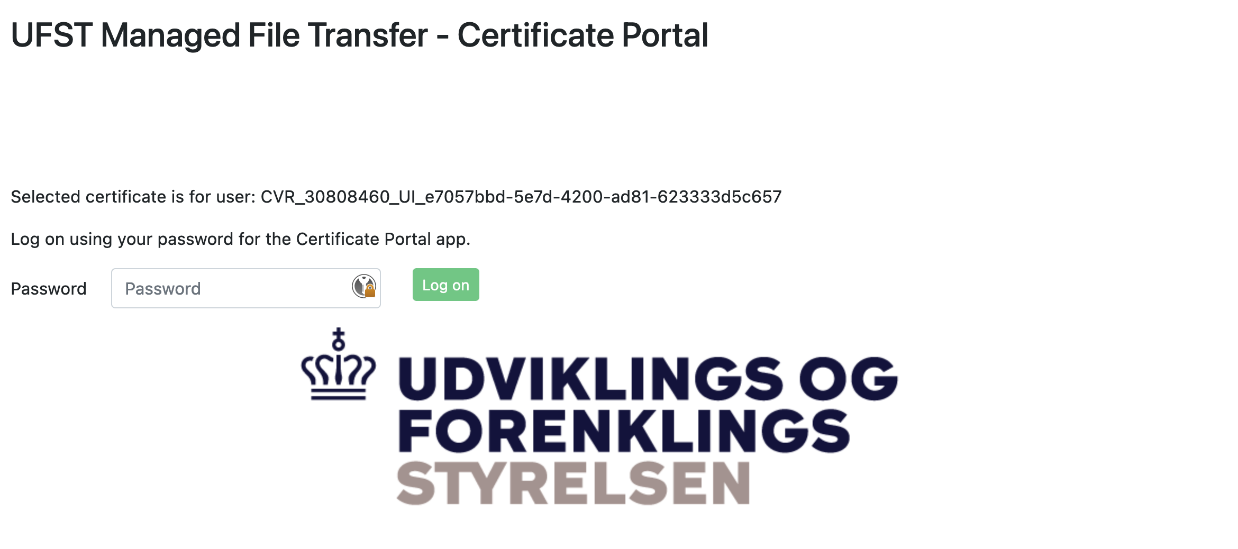 The first time you login you are requested to change password. You may use the passphrase for your certificate or any other password, which will thus be required for subsequently logon.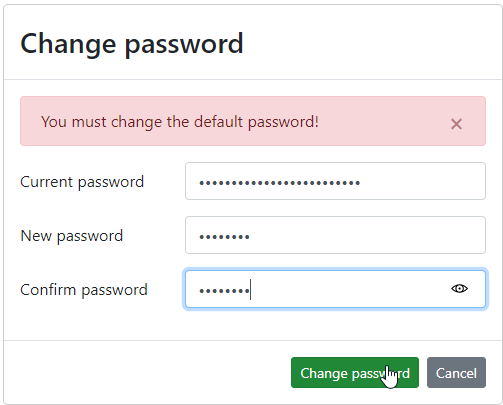 In this example FTPS Gateway has no previous knowledge of this certificate and would reject any logon attempt. So now you want to Register Your Certificate.Please ensure to select the system(s) you have been granted access to use in SKAT. In this example “FTPS”, meaning the FTPS-Gateway.Tick the box “FTPS”.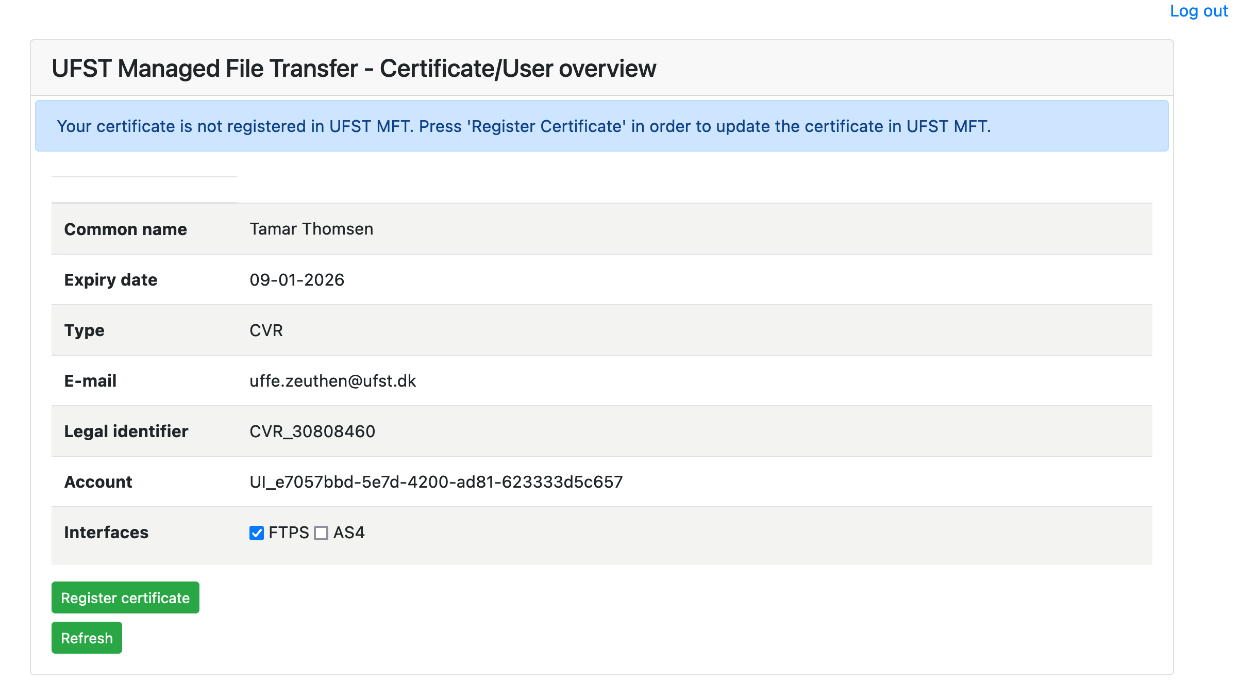 The registration process will be initiated when you press the “Register Certificate” button, and should be completed within a few minutes. You have to press the “Refresh” button to verify whether the registration has been completed.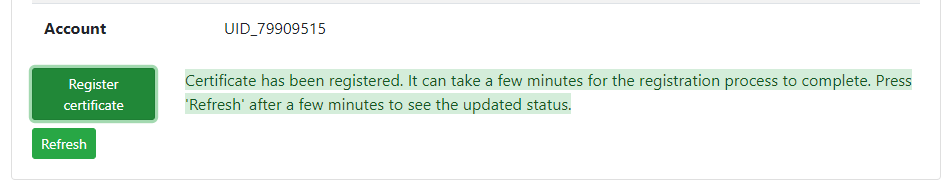 You should see the “Your certificate is registered and ready to use” text on the screen after Refresh.Your certificate is now registered, and you see both your FTPS Gateway User name and assigned password, which you should record for setting up your FTPS session.Note: Your email address is extracted from the certificate (if present). Please make sure you have a valid and relevant email address for your certificate as this could be used to contact you later.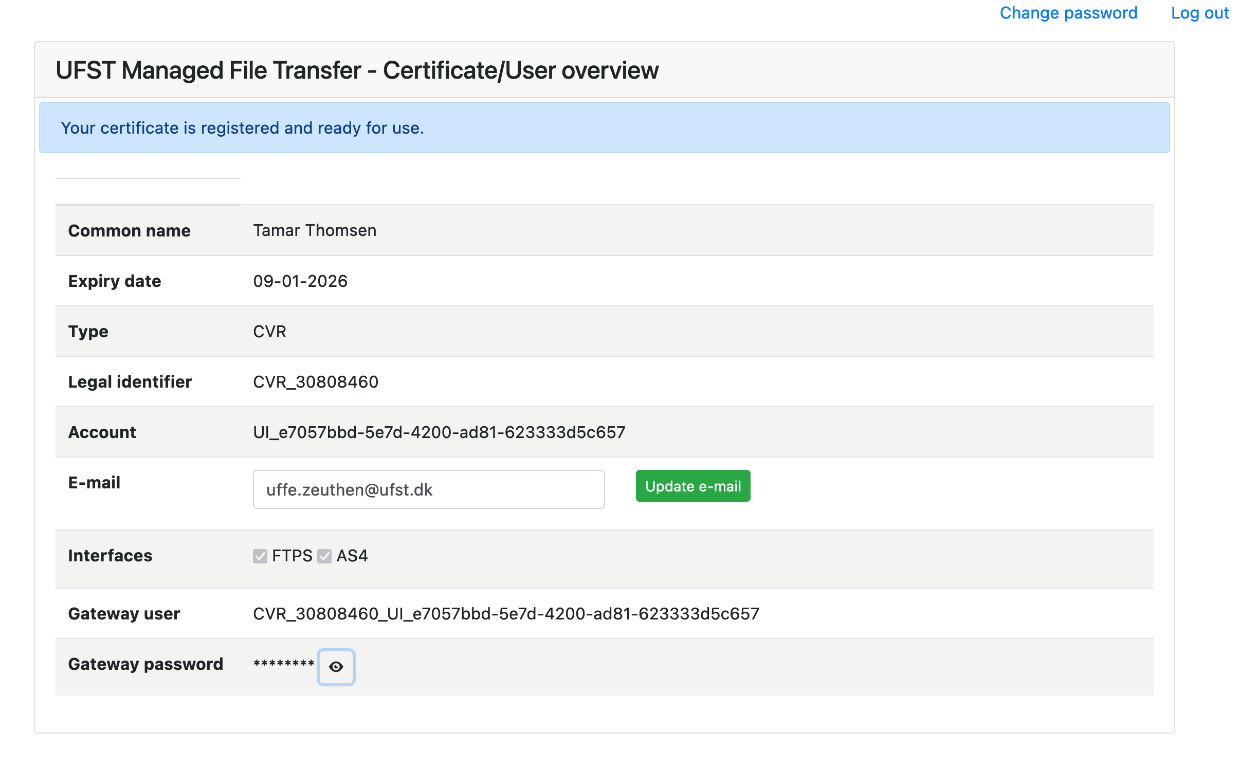 Note: By default new certificates are setup with FTPS interface. You are able to select AS4 interface (and update), however this should ONLY be done if you use the same certificate for B2B exchange with the new Custom System(s) ex. DMS.Import. (or DMS.Export, DMS.Transit)Finish by selecting “Log out”.  Your FTPS Gateway login will be established within 15 minutes from your preregistration, and you are then ready to upload to the services you have access to (verified with your DCS roles for certificate).Certificate RenewalWhenever you renew a certificate (keeping the same UID/RID) you can use the Certificate Portal to update the certificate in FTPS Gateway. Logon again using your new certificate and the password you assigned during your first logon.Use “Register Certificate” to update the certificate in FTPS Gateway.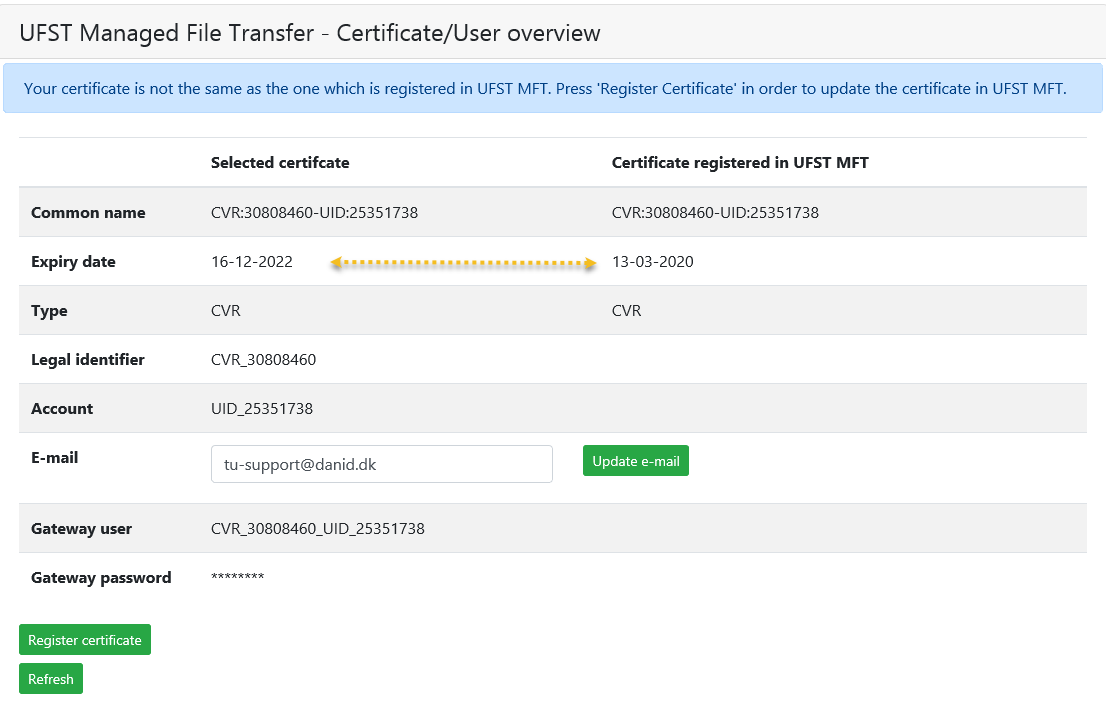 Note: The procedure is the same as with a new certificate, except the assigned FTPS Gateway password will NOT change.Browser SetupIn below examples we have used Microsoft Edge and Chrome browser and each of these have different ways of importing certificates.If no valid certificates have been imported when you try to use the Certificate Portal you would see an error screen like the following: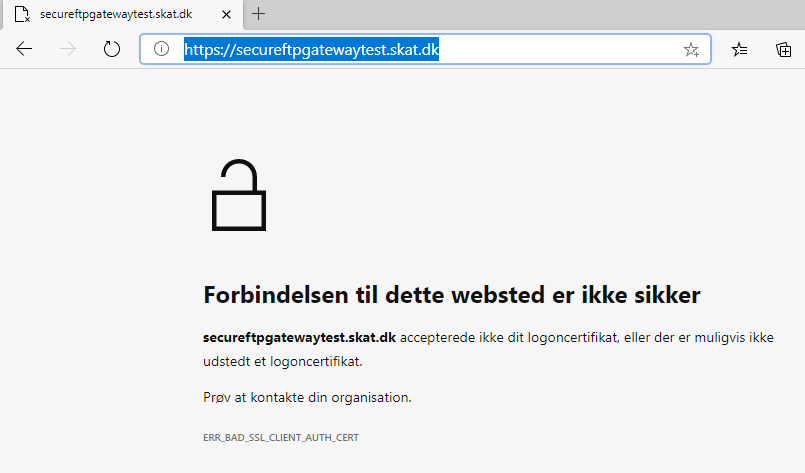 Use the “Certificate Manager” feature of your browser to import your OCES certificate. In this example weI already have multiple certificates imported, and thus request another import.Please ensure to delete/revoke remembered/saved certificates from your browser before uploading the new OCES3 certificate.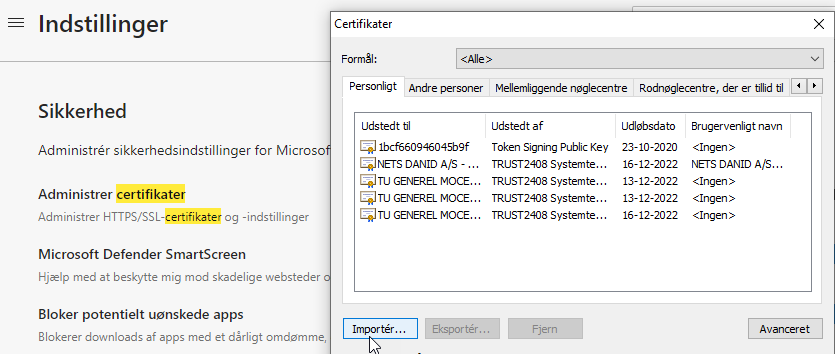 Following illustrates import of a certificate in your browser: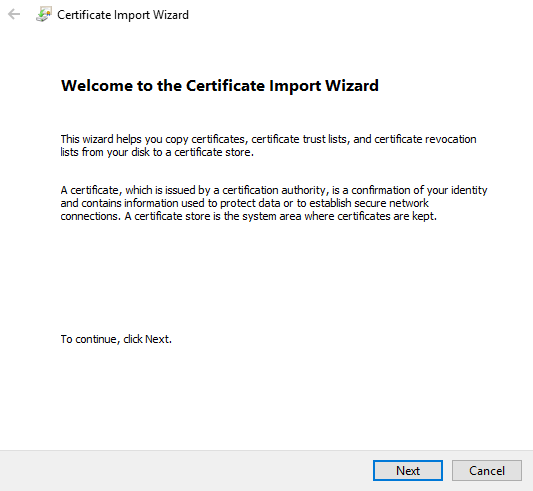 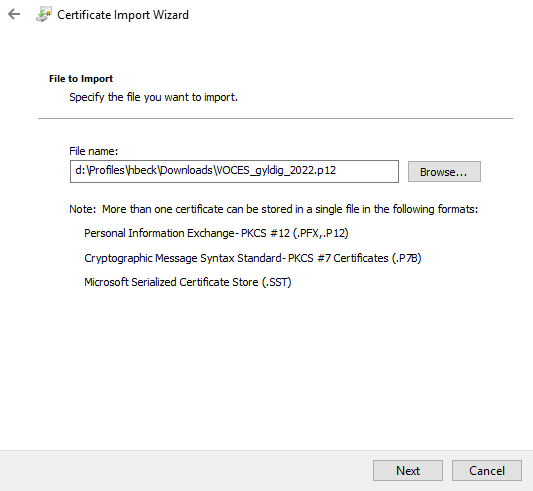 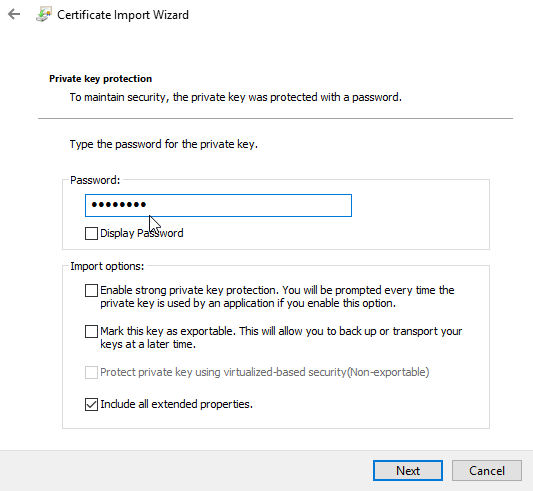 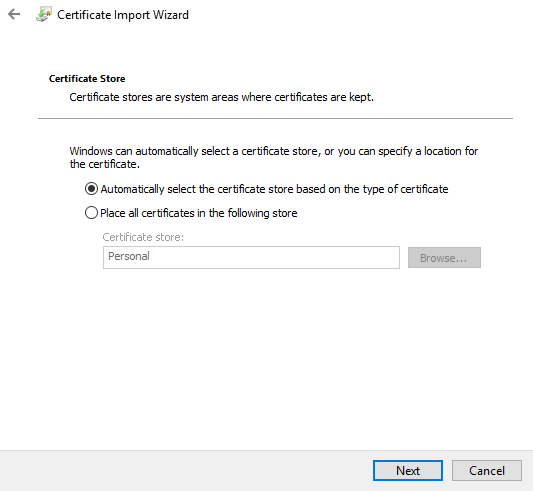 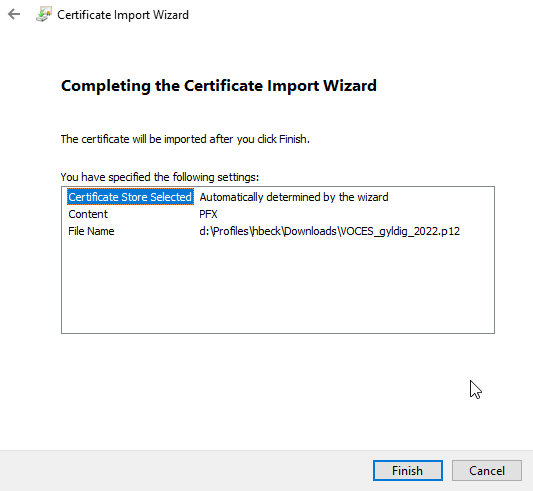 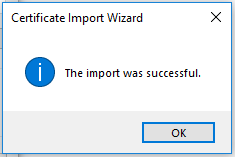 Special for eKapital ClassicNew certificates must also be registered via a form on skat.dk, likewise changes to registration must also be done via this form.Link to formhttps://www.skat.dk/skat.aspx?oid=2272245&chk=216849Using the Gateway - Client ConnectionUse an FTP Client that support the FTPS protocol (TLS/SSL Explicit).We will use WinSCP for illustrations.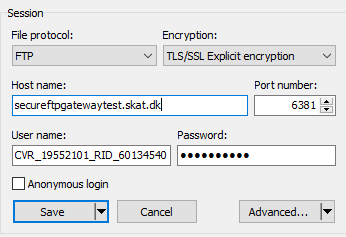 Note! Example only.You need both an OCES3 certificate and Username for login.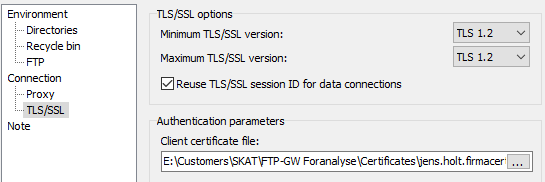 Specify your OCES3 Certificate file (private p12 or pfx). You will be prompted for your PassPhrase when you logon.Only TLS 1.2 or higher is supported.Username is constructed from the CVR-number (8 characters) and UUID-number called _UI_ (36 characters) in the OCES3 certificate:
Company certificate (VOCES): CVR_xxxxxxxx_UI_yyyy…yEmployee certificate (MOCES): CVR_xxxxxxxx_UI_yyyy…yFunctional certificate (FOCES): CVR_xxxxxxxx_UI_yyyy…y Ex.: CVR_30808460_UI_e7057bbd-5e7d-4200-ad81-623333d5c657Your certificate must be pre-registered in FTPS-Gateway before you are able to login. During pre-registration the password for your username is generated.Connection problemsIf you are unable to connect successfully and are rejected with TLS/SSL error, you should enable debug in your FTPS Client software. This will allow you to see more details on why you are unable to connect, ex. unregistrered/expired/revoked certificate, username/password incorrect etc.FTP StructureThe upload structure reflects the authorizations (Groups/Roles) currently applicable for your OCES certificate, and you can only upload files to the Business Services available.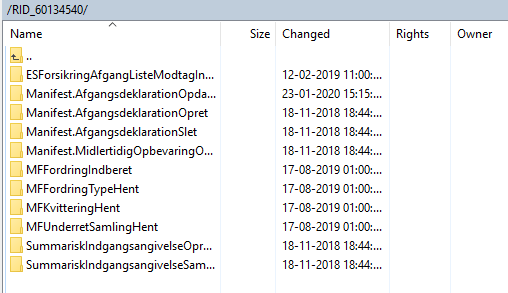 Uploaded files must be uniquely named. An uploaded file with a named previously used will be rejected with a status_0 with the following error text:
FILENAME_CANNOT_BE_REUSED_FOR_TRANSACTIONUploaded files are processed (removed) immediately after upload. If you suspect your file is not fully processed, do not send it again (with a new name), instead contact your contact point within SKAT.The download structure (/out) hold response and status files for download.Note: To avoid excessive use of system resources it is strongly recommended to login to check for responses and status updates at most once per minute.Status filesThe purpose of the status file is to inform what has occurred to the uploaded file. Status files are namedstatus_<requested service>_<FTPTransactionID>_<statuscode>.xmlwhere <requested service> is the service (folder) that the file was uploaded to. <FTPTransactionID> is the filename of the uploaded file or a generated sequence number (unrelated outbound). <statuscode> is either 0, 1, 2 or 3. There are four possible status codes: Status 1 (File delivered) This file is generated when the file has been sent to the Backend System. If you do not receive this almost immediately, the reason could be that the backend system is temporarily unavailable (planned or unplanned).Status 2 (File Accepted) This file is generated when the file has been accepted by the Backend System. Status 3 (File exposed) This file is generated when a file has been sent from the Backend System to the client. A file is sent either as a response to a file sent from the client or as an unrelated outbound file.Status 0 (Error) This file is generated when an error during processing of the file either in FTPS Gateway or the Backend system.Status file formatStatus files are XML files with following elements:Example status -1 file:<?xml version="1.0" encoding="UTF-8" standalone="no"?><status><file><filename>/CVR_19552101/RID_60134540/FTPSGW.Heartbeat/ping20201210143002441-hb01.xml</filename><FTPTransaktionsId>ping20201210143002441-hb01.xml</FTPTransaktionsId><SKATTransactionId>ci1607607002916_31616756_1</SKATTransactionId><timestamp>20201210143017</timestamp><status.code>File delivered to requested Backend System</status.code><service>FTPSGW.Heartbeat</service></file></status>Example status_2 file:<?xml version="1.0" encoding="UTF-8" standalone="no"?><status><file><filename>/CVR_19552101/RID_60134540/FTPSGW.Heartbeat/ping20201210143002441-hb01.xml</filename><FTPTransaktionsId>ping20201210143002441-hb01.xml</FTPTransaktionsId><SKATTransactionId>ci1607607002916_31616756_1</SKATTransactionId><timestamp>20201210143017</timestamp><status.code>File accepted by FTPSGW.Heartbeat</status.code><service>FTPSGW.Heartbeat</service></file></status>Example status_3 file (response):<?xml version="1.0" encoding="UTF-8" standalone="no"?><status><file><filename>/CVR_19552101/RID_60134540/FTPSGW.Heartbeat/ping20201210143002441-hb01.xml</filename><FTPTransaktionsId>ping20201210143002441-hb01.xml</FTPTransaktionsId><SKATTransactionId>ci1607607002916_31616756_1</SKATTransactionId><timestamp>20201210143018</timestamp><status.code>File exposed</status.code><service>FTPSGW.Heartbeat</service><response><filename>/out/FTPSGW.Heartbeat_in_ping20201210143002441-hb01.xml_response.txt</filename></response></file></status>Example status_3 file (unrelated):<?xml version="1.0" encoding="UTF-8" standalone="no"?><status><file><filename/><FTPTransaktionsId>Manifest.MidlertidigOpbevaringOpdater_MAN_DKA54A_eda73f9d-0215-4849-9e0b-275c91c62624.notify.xml</FTPTransaktionsId><SKATTransactionId>MAN_1607577057900</SKATTransactionId><timestamp>20201210061159</timestamp><status.code>File exposed</status.code><service>Manifest.MidlertidigOpbevaringOpdater</service><response><filename>/out/Manifest.MidlertidigOpbevaringOpdater_MAN_DKA54A_eda73f9d-0215-4849-9e0b-275c91c62624.notify.xml</filename></response></file></status>Example status_0 file:<?xml version="1.0" encoding="UTF-8" standalone="no"?><status> <file> <filename>RID_60134540/FTPSGW.Heartbeat/empty.xml</filename> <FTPTransaktionsId>empty.xml</FTPTransaktionsId> <timestamp>1607615347963</timestamp> <status.code>ERROR</status.code> <service>FTPSGW.Heartbeat</service> <error> <error.code>FILENAME_CANNOT_BE_REUSED_FOR_TRANSACTION</error.code> <error.message>The filename provided has already been used for previous transaction</error.message> <error.resolution>Resubmit the file with a new filename</error.resolution> </error> </file> </status>Error CodesThe error information in status_0 may originate either from FTPS Gateway or the Backend system.Error code: FILENAME_CANNOT_BE_REUSED_FOR_TRANSACTION Error message: The filename provided has already been used for previous transaction Error resolution: Resubmit the file with a new filename Following are only relevant for eKapital Classic:Error code: FILE_NOT_UPLOADED_IN_ASCII_MODE Error message: Files to the requested Backend System must be uploaded in ASCII mode Error resolution: Upload file in ASCII mode The backend System only support files uploaded in ASCII mode. Please upload the file in ASCII mode or contact customer service for further instructions. Error code: RECORD_LENGTH_INCORRECT Error message: The file does not conform with required format due to incorrect record length. Please see www.skat.dk/eKapital Error resolution: Fix record length and upload file again This error will occur to ensure that the record length has the correct length. Fix the record length and try to upload again. Please contact SKAT customer service if the problem continues.Error code: FIRST_RECORD_INCORRECT Error message: The file does not conform with required format due to incorrect start of first record. Please see www.skat.dk/eKapital Error resolution: Fix first line and upload file again This error will occur to ensure that the record length has the correct length. Fix the record length and try to upload again. Please contact SKAT customer service if the problem continues. Error code: LAST_RECORD_INCORRECT Error message: The file does not conform with required format due to incorrect start of last record. Please see www.skat.dk/eKapital Error resolution: Fix last line and upload file again This error will occur to ensure that the record length has the correct length. Fix the record length and try to upload again. Please contact SKAT customer service if the problem continues.SupportIf you experience problems with connection or other problems in relation to migration to the FTPS Gateway and or Certificate Portal, you can request help through your SKAT contact point.